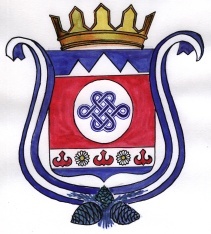 ПОСТАНОВЛЕНИЕ                                                                           JÖ П22 февраля 2022 г.  № 3  с. Малая Черга«О внесение изменение  в муниципальную программу»    В соответствиис Постановлением Главы сельской администрации муниципального образования Малочергинское сельское поселение от 13.10.2018г. № 22   «Об утверждении Методических  указаний  по разработке и реализации муниципальных программ поселения», в соответствии Решения сессии Совета депутатов  муниципального образования Малочергинское сельское поселение    № 21/2 от  29 декабря 2021  г. «О бюджете МО Малочергинское  сельское  поселение на 2022 год  и на плановый период 2023-2024 годов»ПОСТАНОВЛЯЮ:1.Внести изменения  в  муниципальную программу  «Организация эффективного функционирования систем жизнеобеспечения»согласно Приложению №1.2.Опубликовать данную программу на официальном сайте Администрации МО «Шебалинский район»3. Контроль за исполнением данного постановление оставляю за собойГлава сельской администрации МО Малочергинское сельское поселение                                 А.В.ТордоковПриложение №1О внесение изменение  в муниципальную программу«Организация эффективного функционирования систем жизнеобеспеченияВ паспорте  муниципальной программы в позиции   Ресурсное обеспечение программы: Общий объем расходов за счет всех источников на реализацию программы составит 309,6 тыс. рублей, заменить на271,80  тыс. руб. (справочно)Объем бюджетных ассигнований за счет средств местного бюджета на реализацию программы составит 309,6заменить на  271,80  тыс. рублей (справочно), в том числе по годам реализации программы:2022 год -  309,6тыс. рублей (справочно), заменить на  271,80тыс. руб.;                         
 В паспорте  Подпрограммы «Развитие инженерно - коммунального и дорожно-транспортного  комплекса»Ресурсное обеспечение подпрограммы :     Общий объем бюджетных ассигнований на реализацию подпрограммы составит 262,80тыс.рублей заменить на 246,80  (справочно)Объем бюджетных ассигнований за счет средств местного бюджета на реализацию программы составит 262,80тыс.рублей  заменить на261,80тыс.рублей (справочно), в том числе по годам реализации программы:2022 – 262,80;  (справочно)     заменить на 261,80тыс. руб.              В паспорте  Подпрограммы «Повышение уровня  благоустройства  территории»Ресурсное обеспечение подпрограммы :     Общий объем бюджетных ассигнований на реализацию подпрограммы составит 24,0тыс.рублей заменить на 10,0  (справочно)Объем бюджетных ассигнований за счет средств местного бюджета на реализацию программы составит 24,0 тыс.рублей  заменить на 10,0тыс.рублей (справочно), в том числе по годам реализации программы:   2022 – 24,0 тыс. рублей;  (справочно)     заменить на    10,0 тыс. руб.              